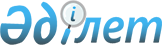 О некоторых вопросах субсидирования повышения урожайности и качества продукции растениеводства на 2014 год
					
			Утративший силу
			
			
		
					Постановление Восточно-Казахстанского областного акимата от 11 июля 2014 года N 184. Зарегистрировано Департаментом юстиции Восточно-Казахстанской области 18 июля 2014 года N 3403. Прекращено действие в связи с истечением срока, на который постановление было принято (письмо аппарата акима Восточно-Казахстанской области от 13 января 2015 года № 6/480)       Сноска. Прекращено действие в связи с истечением срока, на который постановление было принято (письмо аппарата акима Восточно-Казахстанской области от 13.01.2015 № 6/480).

      Примечание РЦПИ.

      В тексте документа сохранена пунктуация и орфография оригинала.

      В соответствии с подпунктом 5) пункта 1 статьи 27 Закона Республики Казахстан от 23 января 2001 года "О местном государственном управлении и самоуправлении в Республике Казахстан", подпунктом 5) пункта 2 статьи 11 Закона Республики Казахстан от 8 июля 2005 года "О государственном регулировании развития агропромышленного комплекса и сельских территорий", в целях реализации постановления Правительства Республики Казахстан от 29 мая 2014 года № 575 "Об утверждении Правил субсидирования повышения урожайности и качества продукции растениеводства, стоимости горюче-смазочных материалов и других товарно-материальных ценностей, необходимых для проведения весенне-полевых и уборочных работ, путем субсидирования производства приоритетных культур и стоимости затрат на возделывание сельскохозяйственных культур в защищенном грунте", Восточно-Казахстанский областной акимат ПОСТАНОВЛЯЕТ:

      1. 

Установить:

      1) перечень приоритетных сельскохозяйственных культур на 2014 год согласно приложению 1 к настоящему постановлению;

      2) нормы субсидий (на 1 гектар) на удешевление стоимости горюче-смазочных материалов и других товарно-материальных ценностей, необходимых для проведения весенне-полевых и уборочных работ, путем субсидирования производства приоритетных культур и стоимости затрат на возделывание сельскохозяйственных культур в защищенном грунте, на 2014 год согласно приложению 2 к настоящему постановлению;

      3) объемы субсидий по районам Восточно-Казахстанской области на повышение урожайности и качества продукции растениеводства на 2014 год согласно приложению 3 к настоящему постановлению.

      2. 

Настоящее постановление вводится в действие по истечении десяти календарных дней после дня его первого официального опубликования и распространяется на отношения, возникшие с 1 июля 2014 года.

      3. Контроль за исполнением настоящего постановления возложить на заместителя акима области Шерубаева Н.А.

 

       " 14 " июля 2014 года

 

  Перечень приоритетных сельскохозяйственных культур на 2014 год

  Нормы субсидий (на 1 гектар) на удешевление стоимости горюче-смазочных материалов и других товарно-материальных ценностей, необходимых для проведения весенне-полевых и уборочных работ, путем субсидирования производства приоритетных культур и стоимости затрат на возделывание сельскохозяйственных культур в защищенном грунте, на 2014 год

 

  Объемы субсидий по районам Восточно-Казахстанской области на повышение урожайности и качества продукции растениеводства на 2014 год

 
					© 2012. РГП на ПХВ «Институт законодательства и правовой информации Республики Казахстан» Министерства юстиции Республики Казахстан
				      Аким области Б. Сапарбаев      "СОГЛАСОВАНО"

      Министр сельского хозяйства 

      Республики КазахстанА. Мамытбеков 

Приложение 1 к постановлению Восточно-Казахстанского областного акимата от " 11 " июля 2014 года № 184№

п/п

 Наименование приоритетных сельскохозяйственных культур

 1

 Яровая пшеница

 2

 Озимая пшеница

 3

 Озимая рожь

 4

 Гречиха

 5

 Просо

 6

 Ячмень

 7

 Овес

 8

 Кукуруза на зерно

 9

 Зернобобовые

 10

 Масличные (подсолнечник, сафлор, лен, рапс яровой, рапс озимый, горчица, рыжик, соя)

 11

 Картофель

 12

 Овощные и бахчевые

 13

 Овощи закрытого грунта

 14

 Многолетние травы посева текущего года

 15

 Многолетние бобовые травы первого, второго и третьего годов жизни

 16

 Однолетние кормовые культуры

 17

 Суданская трава

 18

 Кукуруза и подсолнечник на силос

 

Приложение 2 к постановлению Восточно-Казахстанского областного акимата от " 11 " июля 2014 года № 184№

п/п

 Приоритетные сельскохозяйственные

культуры

 Норма субсидий на 1 гектар, тенге

 1

 Зерновые (яровая пшеница, озимая рожь, озимая пшеница)

 600

 2

 Фуражные (ячмень, овес, кукуруза на зерно)

 3000

 3

 Крупяные культуры (гречиха, просо)

 3500

 4

 Бобовые культуры (горох, нут)

 4000

 5

 Кукуруза на силос, подсолнечник на силос

 4000

 6

 Суданская трава

 3000

 7

 Однолетние кормовые культуры (зерновые и масличные культуры на корм)

 2000

 8

 Многолетние бобовые травы посева текущего года

 10000

 9

 Многолетние бобовые травы посева текущего года на поливе

 12000

 10

 Многолетние бобовые травы второго и третьего годов жизни

 3000

 11

 Многолетние бобовые травы второго и третьего годов жизни на поливе

 6000

 12

 Многолетние злаковые травы посева текущего года

 8000

 13

 Многолетние злаковые травы посева текущего года на поливе

 10000

 14

 Многолетние бобовые травы первого, второго и третьего годов жизни, посеянные (в том числе осенью прошлого года) для залужения и (или) коренного улучшения сенокосных и (или) пастбищных угодий (учитывается распашка только старовозрастных посевов)

 3000

 15

 Многолетние травы, посеянные для залужения и (или) коренного улучшения сенокосных и (или) пастбищных угодий (учитывается распашка только старовозрастных посевов многолетних трав) на поливе

 6000

 16

 Масличные (подсолнечник, сафлор, лен)

 3500

 17

 Рапс, рыжик, горчица

 14000

 18

 Соя

 15000

 19

 Соя, возделываемая с применением систем капельного орошения промышленного образца

 45000

 20

 Овощи

 120000

 21

 Бахчевые культуры

 25000

 22

 Овощебахчевые, картофель, возделываемые с применением систем капельного орошения промышленного образца

 150000

 23

 Овощи закрытого грунта (на два культурооборота) промышленного типа

 11000000

 24

 Овощи закрытого грунта (на два культурооборота) фермерского типа

 5000000

 25

 Картофель

 120000

 

Приложение 3 к постановлению Восточно-Казахстанского областного акимата от " 11 " июля 2014 года № 184№

п/п

 Наименование районов, городов

 Удешевление (до 40%) стоимости горюче-смазочных материалов и других товарно-материальных ценностей, необходимых для проведения весенне-полевых и уборочных работ, тысяч тенге

 1

 Аягозский

 36503

 2

 Бескарагайский

 81780

 3

 Бородулихинский

 587019

 4

 Глубоковский

 258013

 5

 Жарминский

 56796

 6

 Зайсанский

 68764

 7

 Зыряновский

 209002

 8

 Катон-Карагайский

 116288

 9

 Кокпектинский

 352542

 10

 Курчумский

 24629

 11

 Тарбагатайский

 14178

 12

 Урджарский

 394057

 13

 Уланский

 214356

 14

 Шемонаихинский

 318515

 15

 г. Усть-Каменогорск

 72216

 16

 г. Семей

 162054

 17

 г. Риддер

 17563

 Итого:

 Итого:

 2984275

 